You are summoned to attend theFull Council Meeting of the Town Council on Tuesday 26 September 2023North Euston Hotel Fleetwood 7:00 p.m. 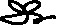 Irene Tonge (Clerk and RFO) – Signature: ………………………. AGENDA3908	Opening of the meeting. Chairman3909	To accept apologies for absence. Chairman3910	To record Disclosable Pecuniary Interests from members (including their spouses, civil partners, or partners) in any item to be discussed. Councillors MUST NOT make representations or vote on the matter therein. Chairman3911	To record Other (Personal or Prejudicial) Interests from members in any item to be discussed. Councillors should state if they need to bar themselves from discussion and voting on any related matters.  Chairman3912 	To accept the minutes of the meetings of 25 July 2023 and the EOMs of 14 August 2023 and 5 September 2023 (enclosed in pack). Chairman3913	To adjourn the meeting for a period (1) of public participation.  	Please note the Council cannot make any decision on any matter raised which has not already been included on the formal agenda; such items may be considered for future meetings. Chairman Fleetwood Area PoliceMOPTo reconvene the meeting. ChairmanAccounts - ClerkTo approve the September salaries, including Tax-NI & Pension contributions.To note:  Owing to absence, there has not been enough time to input all bank movements into the accounting system in order to generate the list of payments, bank balances and bank reconciliation; this will therefore be carried forward to October FCM for approval, however, as soon as everything is brought up to date, it will be emailed to you for transparency.3916	To consider and approve the Grant Aid for the replacement of storage heaters at Fleetwood Sea Cadet Base (see attached).	3917	To consider and approve to purchase a new printer for the office as the current one is breaking down on a regular basis – there are 3 quotes to consider.3918	To consider and approve for the TC to become an associate member of Lancashire Partnership against Crime (LANPAC).3919	To adjourn the meeting for a period (2) of public participation.  	Please note the Council cannot make any decision on any matter raised which has not already been included on the formal agenda; such items may be considered for future meetings. Chairman 3920	To reconvene the meeting. Chairman	3921	To note planning applications considered by members and agree any action to be taken or responses to the planning authority. Chairman3922    To receive items for information and items for inclusion in the next agenda subject to full information being available. Members are reminded that no discussion or decision may be taken. Chairman3923    The next meeting will be on Tuesday 31st October at the North Euston Hotel at 7pm. 